Dopis pro děti od MikulášeMilé děti,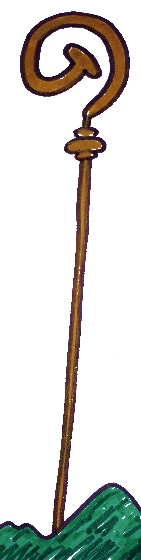 slyšely jste o mně jistě mnoho báchorek, bajek, povídaček a legend. Že si zapisuji vaše hříchy do svaté knihy hříchů, mám seznam věcí, které jste provedly, Čerta, který vás odnese, nebo vám naopak přinese uhlí, brambory, a tak podobně. Samé nepravdy, lži a smyšlenky!Uhlí začíná být vzácná komodita a Čert si ho z pekla rozhodně nenechá jen tak někým sebrat! A brambory? Brambory si peče v popelu sám, to by mu tak scházelo, abyste mu je spořádaly! My tady s Andělem a s Čertem nejsme od toho, abychom vás stavěli do latě. To ať si rodiče zařídí sami. Jestli děláte přes rok lotroviny, není to můj problém! Já nemám náladu řešit, kolikrát jste sousedce hodily do schránky vajíčko.Já, svatý Mikuláš, se naopak vašimi činy velice inspiruji! Moc se mi třeba líbí, jak šetříte čas, a špinavé trenky si schováváte pod polštář! Zavedl jsem něco podobného, a moc se mi osvědčilo z vysoko kašlat na koš se špinavým prádlem. Vymyslel jsem dokonce inovaci, a schovávám trenky i do povlaku. Polštář teď mám mnohem měkčí a naditější. Pravda, často teď chodím naostro. Ale nikomu ani muk! 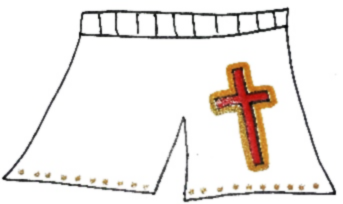 Také mě inspirovalo drobení. Všechny nesmyslné talíře jsem ze svého sídla odstranil a hned je mi líp! Nevím, proč by mělo být trochu drobečků z vánočky, perníku nebo pár zrníček z celozrnné housky pod pohovkou nějaký problém!? Anděl trochu nadával, že jsem mu olepil křídla perníkem, ale vysvětlil jsem mu, že když pořádně zamává, drobky odletí. Konečně si pořádně zaposiloval, jak se snažil letět, a nehodit tygra z nebeské klenby přímo na Říp.Smrkání jsem také zavrhl. Mám výhodu, že mohu nudle schovávat do vousů, ale trik, kdy se smrká do oblečení, ten se mi opravdu moc líbí! Děti, jste skvělé!Vaše vychytávky mají jen jeden háček! Maličký. Nemohu teď občas něco najít. Ale já si VŽDY poradím!Nemohl jsem tuhle najít pero na psaní. Všechny propisky naházené v mém pytli byly vypsané, tužky neořezané, fixy bez víček vyschlé, navíc olepené zbytky nějakého plesnivého dárku z loňska! Ale já jsem si poradil. Vytáhl jsem husí brk po pratetě z Perníkové chaloupky. Protože inkoust jsem si minulý týden vylil mezi čisté fusekle, požádal jsem Lucifera o kapku čertích slin.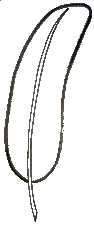 Dodal balíček expres čertovskou rychlostí. Všechno fungovalo do té doby, než sliny zaschly. Po zaschnutí nejsou sliny vidět! No, a to je další problém. Já jsem si na papírky psal místa, kam jsem schoval dárky pro vás! Nedá se nic dělat, budete muset použít svou chytrost, a přijít na to, jak zviditelnit čertí sliny. A až to budete mít, samy vydejte na místa, kde jsou dárky schované. Snad je najdete na mapě.Spoléhám na vás! Já v téhle zimě nikam nejdu! Čert mě pozval na pečené brambory, vy už si snad poradíte samy!Váš Mikuláš!